Додаток №2Інструкція для відповідального за агросектор у громаді з підготовки та проведення Всеукраїнського фермерського форуму (онлайн) «Актуальні напрями державної підтримки агросектору»Забезпечити обладнання приміщення в громаді відповідно до карантинних та технічних вимог. Розповсюдити серед фермерів анонс Всеукраїнського фермерського форуму (онлайн). (Анонс додається)До 20:00 15 листопада 2021 року забезпечити реєстрацію фермерів через реєстраційну форму на сайті www.farmers.org.ua, (або за дорученням фермера заповнити її самостійно). (Актуальні оновлені списки зареєстрованих осіб будуть надсилатись щоденно).Заповнення реєстраційної форми є обов’язковою умовою участі у Форумі До заповнення реєстраційної форми просимо поставитись відповідально, коректно внести контактні дані (номери телефонів, електронні адреси)Реєстраційна форма закривається 15 листопада 2021 року о 20:0016 та 17 листопада запросити 30 – 50 фермерів для участі у Форумі в приміщення громади, відповідно до остаточних списків зареєстрованих учасників. 16 листопада о 10:00 взяти участь у тестовому включенні в ZOOM в підготовленому приміщення за посиланням: https://us06web.zoom.us/j/8129516167518 листопада 2021 року о 09:30 спільно з фермерами та за можливості з головою громади підключитись до онлайн форуму за посиланням: https://us06web.zoom.us/j/81295161675ZOOM-акаунт учасника має бути підписаний відповідною назвою громади. Зробити це необхідно наступним чином: при підключенні до Форуму  Вас буде направлено на сторінку де необхідно буде ввести відповідні ім’я та електронну адресу учасника. Прохання заповнити у відповідне поле «Відображене ім'я» - назву вашої громади, ввести електронну адресу та натиснути «Продовжити».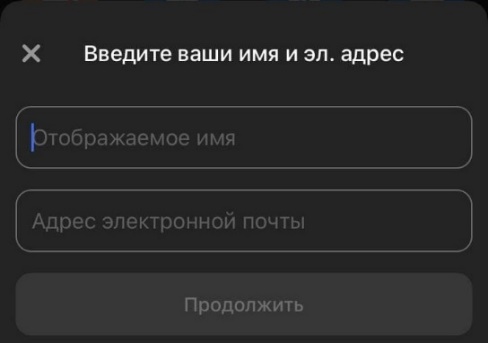 ! ZOOM-посилання на Форум і для тестового включення одне і те ж саме.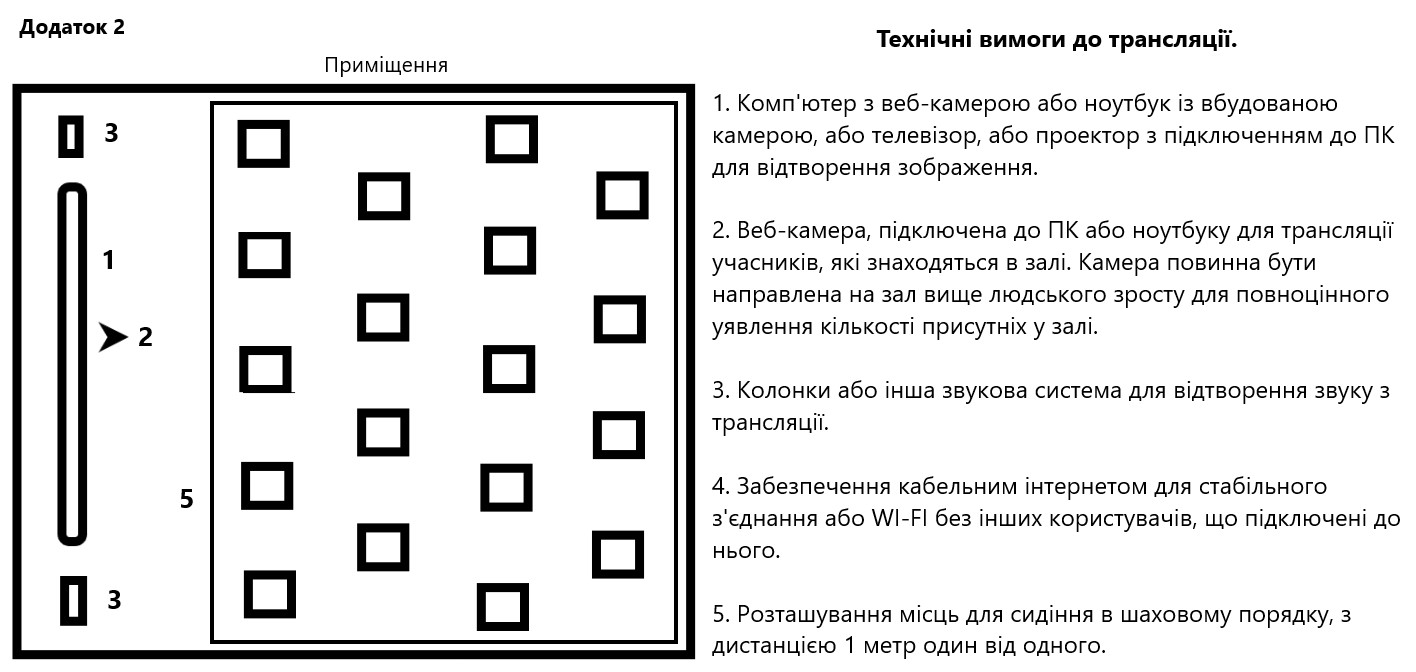 